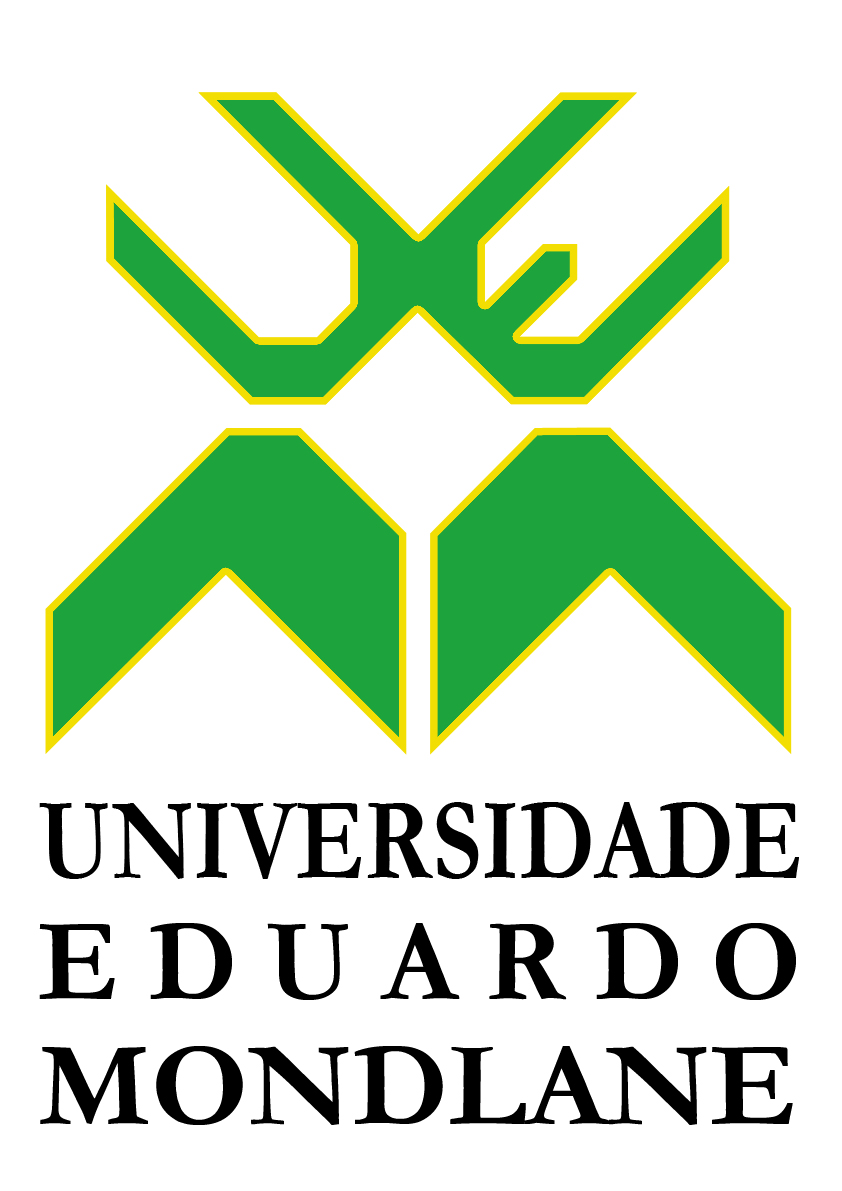 PLANO DE AULAFaculdade/Escola/Centro________________________________ Departamento de _______________________  Ano lectivo de 20____ Semestre: ____Curso (s) : ______________________________________________________Assinatura do Docente________________                                      Data____/____/____Unidade Curricular______________________Unidade didáctica ______________________ Unidade Curricular______________________Unidade didáctica ______________________ Unidade Curricular______________________Unidade didáctica ______________________ Unidade Curricular______________________Unidade didáctica ______________________ Unidade Curricular______________________Unidade didáctica ______________________ No da aula ___________________  Duração ____________________ No da aula ___________________  Duração ____________________ Objectivos No final desta aula o estudante deve:Objectivos No final desta aula o estudante deve:Objectivos No final desta aula o estudante deve:Objectivos No final desta aula o estudante deve:ConteúdoConteúdoConteúdoProcedimentos e métodosProcedimentos e métodosRecursos/meiosRecursos/meiosRecursos/meiosRecursos/meiosAvaliação Momentos da aula ActividadesActividadesActividadesActividadesActividadesTempo Momentos da aula DocenteDocenteEstudanteEstudanteEstudanteTempo 